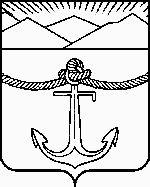 СОБРАНИЕмуниципального образования«Холмский городской округ»                                        РЕШЕНИЕот  ____________  № __________  В соответствии с Гражданским кодексом Российской Федерации, Федеральным законом от 06.10.2003 № 131-ФЗ «Об общих принципах организации местного самоуправления в Российской Федерации», решением Собрания муниципального образования «Холмский городской округ» от 02.11.2023 № 4/7-23 «О смене учредителя в функциональных органах администрации муниципального образования «Холмский городской округ»,  руководствуясь частью 3 статьи 30  Устава муниципального образования «Холмский городской округ», Собрание муниципального образования «Холмский городской округ» РЕШИЛО:1. В  Положение о Департаменте финансов муниципального образования «Холмский городской округ», утвержденное решением Собрания муниципального образования «Холмский городской округ» от 11.12.2020 № 35/6-291 «Об утверждении положения о Департаменте финансов муниципального образования «Холмский городской округ», внести следующее изменение и дополнение:1) пункт 3 части 1 дополнить абзацем следующего содержания:«Учредителем Департамента финансов является администрация Холмского городского округа»;2) пункт 5 части 2 изложить в следующей редакции:«5. С директором Департамента финансов заключается бессрочный трудовой договор.». 2. Опубликовать настоящее решение в газете «Холмская панорама».3. Настоящее решение вступает в силу со дня его официального опубликования.  4. Контроль за исполнением настоящего решения возложить на мэра муниципального образования «Холмский городской округ» (Д.Г. Любчинов).Мэр муниципального образования                                                          Д.Г. Любчинов                                                                     «Холмский городской округ»                                                                                  Сравнительная таблицапри внесении изменения и дополнения в Положение о Департаменте финансов муниципального образования «Холмский городской округ», утвержденное решением Собрания муниципального образования «Холмский городской округ» от 11.12.2020 № 35/6-291 «Об утверждении положения о Департаменте финансов муниципального образования «Холмский городской округ» ПОЯСНИТЕЛЬНАЯ ЗАПИСКАк проекту решения «О внесении изменения и дополнения в Положение о Департаменте финансов муниципального образования «Холмский городской округ», утвержденное решением Собрания муниципального образования «Холмский городской округ» от 11.12.2020 № 35/6-291 «Об утверждении положения о Департаменте финансов муниципального образования «Холмский городской округ»»   	Настоящий проект решения Собрания муниципального образования «Холмский городской округ» «О внесении изменения и дополнения в Положение о Департаменте финансов муниципального образования «Холмский городской округ», утвержденное решением Собрания муниципального образования «Холмский городской округ» от 11.12.2020 № 35/6-291 «Об утверждении положения о Департаменте финансов муниципального образования «Холмский городской округ» разработан в целях приведения нормативного правового акта Собрания муниципального образования «Холмский городской округ» в соответствие с действующим законодательством Холмского городского округа. 	В результате принятия представленного проекта решения Собрания Холмского городского округа,  пунктом 3 части 1 Положения будет установлен учредитель Департамента финансов, пунктом 5 части 2 скорректирован срок заключения договора директора Департамента финансов. 	Вследствие принятия настоящего проекта решения Собрания МО «Холмский городской округ» увеличение расходов муниципального бюджета не последует. Директор Департамента финансов администрации                                       Е.В. Судникович«Холмский городской округ»      О внесении изменения и дополнения в Положение о Департаменте финансов муниципального образования «Холмский городской округ», утвержденное решением Собрания муниципального образования «Холмский городской округ» от 11.12.2020 № 35/6-291 «Об утверждении положения о Департаменте финансов муниципального образования «Холмский городской округ» Действующая редакцияПредлагаемая редакцияАбзац пункта 3 части 1 Положения:по тексту документа отсутствуетАбзац пункта 3 части 1 Положения:Учредителем Департамента финансов является администрация Холмского городского округа. Пункт 5 части 2 Положения:С директором Департамента финансов заключается срочный трудовой договор на срок полномочий мэра Холмского городского округа.Пункт 5 части 2 Положения:С директором Департамента финансов заключается бессрочный трудовой договор.